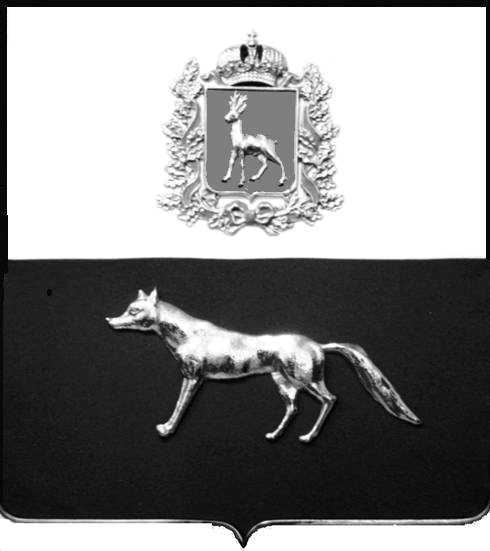 Главасельского поселенияСветлодольск муниципального                                                                  Н.В.Андрюхинрайона Сергиевский                              Приложение № 1 к ПостановлениюАдминистрации сельского поселения Светлодольск муниципального районаСергиевский Самарской области от 10.07.2023 г. № 26/1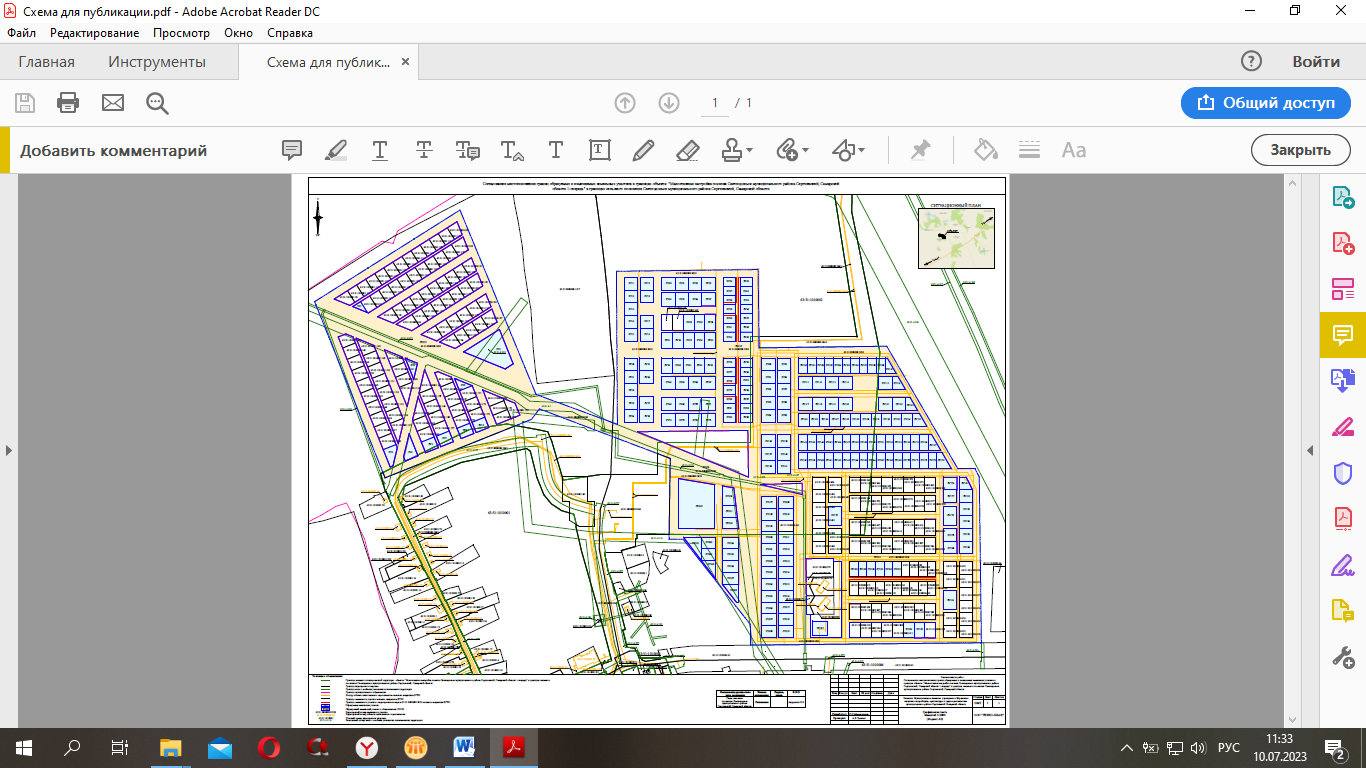 Приложение № 2 к ПостановлениюАдминистрации сельского поселения Светлодольск муниципального районаСергиевский Самарской области от 10.07.2023 г. № 26/1	26О подготовке изменений в проект межевания территории по объекту: «Малоэтажная застройка пос. Светлодольск муниципального района Сергиевский Самарской области – 1 очередь» в границах сельского поселения Светлодольск муниципального района Сергиевский Самарской области В соответствии с частью 4 статьи 45 Градостроительного кодекса Российской Федерации, пунктом 9 Порядка подготовки документации по планировке территории, разрабатываемой на основании решений Администрации сельского поселения Светлодольск муниципального района Сергиевский Самарской области, и принятия решения об утверждении документации по планировке территории, порядка внесения изменений в такую документацию, порядка отмены такой документации или ее отдельных частей, порядка признания отдельных частей такой документации не подлежащими применению в соответствии с Градостроительным кодексом Российской Федерации, утвержденных Постановлением Администрации сельского поселения Светлодольск муниципального района Сергиевский Самарской области № 17 от 08.04.2022 г., рассмотрев предложение ООО «ТехноПлан» о подготовке изменений в проект межевания территории, Администрация сельского поселения Светлодольск муниципального района Сергиевский Самарской области  ПОСТАНОВЛЯЕТ:Подготовить документацию по внесению изменений в проект межевания территории по объекту: «Малоэтажная застройка пос. Светлодольск муниципального района Сергиевский Самарской области – 1 очередь» в границах сельского поселения Светлодольск муниципального района Сергиевский Самарской области», согласно прилагаемой схеме (Приложение № 1).Утвердить прилагаемое задание на подготовку изменений в проект межевания территории, указанной в пункте 1 настоящего Постановления (Приложение № 2).Установить, что подготовленная документация по внесению изменений в проект межевания территории должна быть представлена в Администрацию сельского поселения Светлодольск муниципального района Сергиевский Самарской области в срок до 09.07.2024 г.Предложения физических и (или)  юридических лиц, касающиеся порядка, сроков подготовки и содержания изменений в проект межевания территории,  указанные в пункте 1 настоящего Постановления, принимаются в письменной форме в адрес Администрации сельского поселения Светлодольск муниципального района Сергиевский Самарской области по адресу: 446550, Самарская область, муниципальный район Сергиевский, п.Светлодольск,  ул.Полевая, 1, в течение 7 календарных дней с момента подписания и опубликования настоящего Постановления.Опубликовать настоящее Постановление в газете «Сергиевский вестник» в течение трех дней со дня принятия настоящего Постановления и разместить на сайте Администрации муниципального района Сергиевский в информационно-телекоммуникационной сети Интернет в разделе «Градостроительство», «сельское поселение Светлодольск» в подразделе «Проекты планировки и межевания территории».Настоящее Постановление вступает в силу со дня его официального опубликования.Контроль за выполнением настоящего Постановления оставляю за собой.УТВЕРЖДЕНОУТВЕРЖДЕНОУТВЕРЖДЕНОУТВЕРЖДЕНОУТВЕРЖДЕНО(вид документа органа, уполномоченного на принятие решения о подготовке документации по планировке территории)(вид документа органа, уполномоченного на принятие решения о подготовке документации по планировке территории)(вид документа органа, уполномоченного на принятие решения о подготовке документации по планировке территории)(вид документа органа, уполномоченного на принятие решения о подготовке документации по планировке территории)(вид документа органа, уполномоченного на принятие решения о подготовке документации по планировке территории)от "__" __________________________20__ г. N ____(дата и номер документа о принятии решения о подготовке документации по планировке территории)от "__" __________________________20__ г. N ____(дата и номер документа о принятии решения о подготовке документации по планировке территории)от "__" __________________________20__ г. N ____(дата и номер документа о принятии решения о подготовке документации по планировке территории)от "__" __________________________20__ г. N ____(дата и номер документа о принятии решения о подготовке документации по планировке территории)от "__" __________________________20__ г. N ____(дата и номер документа о принятии решения о подготовке документации по планировке территории)(должность уполномоченного лица органа, уполномоченного на принятие решения о подготовке документации по планировке территории)(должность уполномоченного лица органа, уполномоченного на принятие решения о подготовке документации по планировке территории)(должность уполномоченного лица органа, уполномоченного на принятие решения о подготовке документации по планировке территории)(должность уполномоченного лица органа, уполномоченного на принятие решения о подготовке документации по планировке территории)(должность уполномоченного лица органа, уполномоченного на принятие решения о подготовке документации по планировке территории)(подпись уполномоченного лица органа, уполномоченного на принятие решения о подготовке документации по планировке территории)М.П.(подпись уполномоченного лица органа, уполномоченного на принятие решения о подготовке документации по планировке территории)М.П.(расшифровка подписи)(расшифровка подписи)ЗАДАНИЕ
на разработку документации по планировке территориив границах сельского поселения Светлодольск муниципального района Сергиевский ЗАДАНИЕ
на разработку документации по планировке территориив границах сельского поселения Светлодольск муниципального района Сергиевский ЗАДАНИЕ
на разработку документации по планировке территориив границах сельского поселения Светлодольск муниципального района Сергиевский ЗАДАНИЕ
на разработку документации по планировке территориив границах сельского поселения Светлодольск муниципального района Сергиевский ЗАДАНИЕ
на разработку документации по планировке территориив границах сельского поселения Светлодольск муниципального района Сергиевский ЗАДАНИЕ
на разработку документации по планировке территориив границах сельского поселения Светлодольск муниципального района Сергиевский (наименование территории, наименование объекта (объектов) капитального строительства, для размещения которого (которых)Самарской области(наименование территории, наименование объекта (объектов) капитального строительства, для размещения которого (которых)Самарской области(наименование территории, наименование объекта (объектов) капитального строительства, для размещения которого (которых)Самарской области(наименование территории, наименование объекта (объектов) капитального строительства, для размещения которого (которых)Самарской области(наименование территории, наименование объекта (объектов) капитального строительства, для размещения которого (которых)Самарской области(наименование территории, наименование объекта (объектов) капитального строительства, для размещения которого (которых)Самарской областиподготавливается документация по планировке территории)подготавливается документация по планировке территории)подготавливается документация по планировке территории)подготавливается документация по планировке территории)подготавливается документация по планировке территории)подготавливается документация по планировке территории)Наименование позицииНаименование позицииСодержаниеСодержаниеСодержание1.Вид разрабатываемой документации по планировке территорииВид разрабатываемой документации по планировке территорииИзменения в проект межевания территории в составе документации по планировке территории объекта: «Малоэтажная застройка пос. Светлодольск муниципального района Сергиевский Самарской области – 1 очередь» в границах сельского поселения Светлодольск муниципального района Сергиевский Самарской области», утверждённой постановлением Администрации сельского поселения Светлодольск муниципального района Сергиевский Самарской области от 25.10.2019 № 48а «О подготовке проекта планировки территории и проекта межевания территории объекта: «Малоэтажная застройка пос. Светлодольск муниципального района Сергиевский Самарской области – 1 очередь» в границах сельского поселения Светлодольск муниципального района Сергиевский Самарской области», и изменённой постановлением Администрации сельского поселения Светлодольск муниципального района Сергиевский Самарской области от 20.08.2021 № 38 «Об утверждении изменений в проект планировки территории и проекта межевания территории объекта: «Малоэтажная застройка пос. Светлодольск муниципального района Сергиевский Самарской области – 1 очередь» в границах сельского поселения Светлодольск муниципального района Сергиевский Самарской области», постановлением Администрации сельского поселения Светлодольск муниципального района Сергиевский Самарской области от 24.12.2021 № 73 «Об утверждении изменений в проект планировки территории и проекта межевания территории объекта: «Малоэтажная застройка пос. Светлодольск муниципального района Сергиевский Самарской области – 1 очередь» в границах сельского поселения Светлодольск муниципального района Сергиевский Самарской области»Изменения в проект межевания территории в составе документации по планировке территории объекта: «Малоэтажная застройка пос. Светлодольск муниципального района Сергиевский Самарской области – 1 очередь» в границах сельского поселения Светлодольск муниципального района Сергиевский Самарской области», утверждённой постановлением Администрации сельского поселения Светлодольск муниципального района Сергиевский Самарской области от 25.10.2019 № 48а «О подготовке проекта планировки территории и проекта межевания территории объекта: «Малоэтажная застройка пос. Светлодольск муниципального района Сергиевский Самарской области – 1 очередь» в границах сельского поселения Светлодольск муниципального района Сергиевский Самарской области», и изменённой постановлением Администрации сельского поселения Светлодольск муниципального района Сергиевский Самарской области от 20.08.2021 № 38 «Об утверждении изменений в проект планировки территории и проекта межевания территории объекта: «Малоэтажная застройка пос. Светлодольск муниципального района Сергиевский Самарской области – 1 очередь» в границах сельского поселения Светлодольск муниципального района Сергиевский Самарской области», постановлением Администрации сельского поселения Светлодольск муниципального района Сергиевский Самарской области от 24.12.2021 № 73 «Об утверждении изменений в проект планировки территории и проекта межевания территории объекта: «Малоэтажная застройка пос. Светлодольск муниципального района Сергиевский Самарской области – 1 очередь» в границах сельского поселения Светлодольск муниципального района Сергиевский Самарской области»Изменения в проект межевания территории в составе документации по планировке территории объекта: «Малоэтажная застройка пос. Светлодольск муниципального района Сергиевский Самарской области – 1 очередь» в границах сельского поселения Светлодольск муниципального района Сергиевский Самарской области», утверждённой постановлением Администрации сельского поселения Светлодольск муниципального района Сергиевский Самарской области от 25.10.2019 № 48а «О подготовке проекта планировки территории и проекта межевания территории объекта: «Малоэтажная застройка пос. Светлодольск муниципального района Сергиевский Самарской области – 1 очередь» в границах сельского поселения Светлодольск муниципального района Сергиевский Самарской области», и изменённой постановлением Администрации сельского поселения Светлодольск муниципального района Сергиевский Самарской области от 20.08.2021 № 38 «Об утверждении изменений в проект планировки территории и проекта межевания территории объекта: «Малоэтажная застройка пос. Светлодольск муниципального района Сергиевский Самарской области – 1 очередь» в границах сельского поселения Светлодольск муниципального района Сергиевский Самарской области», постановлением Администрации сельского поселения Светлодольск муниципального района Сергиевский Самарской области от 24.12.2021 № 73 «Об утверждении изменений в проект планировки территории и проекта межевания территории объекта: «Малоэтажная застройка пос. Светлодольск муниципального района Сергиевский Самарской области – 1 очередь» в границах сельского поселения Светлодольск муниципального района Сергиевский Самарской области»2.Инициатор подготовки документации по планировке территорииИнициатор подготовки документации по планировке территорииООО «ТЕХНО-ПЛАН»ООО «ТЕХНО-ПЛАН»ООО «ТЕХНО-ПЛАН»3.Источник финансирования работ по подготовке документации по планировке территорииИсточник финансирования работ по подготовке документации по планировке территорииМестный бюджетМестный бюджетМестный бюджет4.Вид и наименование планируемого к размещению объекта капитального строительства, его основные характеристикиВид и наименование планируемого к размещению объекта капитального строительства, его основные характеристики---5.Населенные пункты, поселения, городские округа, муниципальные районы, в отношении территорий которых осуществляется подготовка документации по планировке территорииНаселенные пункты, поселения, городские округа, муниципальные районы, в отношении территорий которых осуществляется подготовка документации по планировке территориисельское поселение Светлодольск муниципального района Сергиевский Самарской областисельское поселение Светлодольск муниципального района Сергиевский Самарской областисельское поселение Светлодольск муниципального района Сергиевский Самарской области6.Состав документации по планировке территорииСостав документации по планировке территорииОсновная сновная часть проекта межевания территории, предусмотренная частью 4 статьи 43 Градостроительного кодекса Российской Федерации, материалы по обоснованию Основная сновная часть проекта межевания территории, предусмотренная частью 4 статьи 43 Градостроительного кодекса Российской Федерации, материалы по обоснованию Основная сновная часть проекта межевания территории, предусмотренная частью 4 статьи 43 Градостроительного кодекса Российской Федерации, материалы по обоснованию 